CHAPTER 107MAINE HEALTH CARE FINANCE COMMISSION(REPEALED)SUBCHAPTER 1GENERAL PROVISIONS(REPEALED)§381.  Findings and declaration of purpose(REPEALED)SECTION HISTORYPL 1983, c. 579, §10 (NEW). PL 1985, c. 278 (AMD). PL 1989, c. 565, §1 (AMD). PL 1995, c. 653, §B4 (RP). PL 1995, c. 653, §B8 (AFF). §382.  Definitions(REPEALED)SECTION HISTORYPL 1983, c. 579, §10 (NEW). PL 1985, c. 418, §21 (AMD). PL 1989, c. 565, §2 (AMD). PL 1989, c. 588, §§A5,A6 (AMD). PL 1989, c. 919, §§10,18 (AMD). PL 1991, c. 485, §3 (AMD). PL 1995, c. 497, §1 (AMD). PL 1995, c. 653, §B4 (RP). PL 1995, c. 653, §B8 (AFF). §383.  Maine Health Care Finance Commission(REPEALED)SECTION HISTORYPL 1983, c. 579, §10 (NEW). PL 1983, c. 812, §§116,117 (AMD). PL 1989, c. 503, §B80 (AMD). PL 1995, c. 653, §B4 (RP). PL 1995, c. 653, §B8 (AFF). §384.  Executive director and staff(REPEALED)SECTION HISTORYPL 1983, c. 579, §10 (NEW). PL 1985, c. 785, §B84 (AMD). PL 1995, c. 653, §B4 (RP). PL 1995, c. 653, §B8 (AFF). §385.  Legal counsel(REPEALED)SECTION HISTORYPL 1983, c. 579, §10 (NEW). PL 1995, c. 653, §B4 (RP). PL 1995, c. 653, §B8 (AFF). §386.  Powers of commission generally(REPEALED)SECTION HISTORYPL 1983, c. 579, §10 (NEW). PL 1991, c. 485, §4 (AMD). PL 1995, c. 653, §B4 (RP). PL 1995, c. 653, §B8 (AFF). §387.  Public information(REPEALED)SECTION HISTORYPL 1983, c. 579, §10 (NEW). PL 1989, c. 844, §1 (RPR). PL 1995, c. 653, §B4 (RP). PL 1995, c. 653, §B8 (AFF). §388.  Reports(REPEALED)SECTION HISTORYPL 1983, c. 579, §10 (NEW). PL 1985, c. 778, §§1,2 (AMD). PL 1987, c. 73 (AMD). PL 1989, c. 588, §§A7,A8 (AMD). PL 1995, c. 653, §B4 (RP). PL 1995, c. 653, §B8 (AFF). §389.  Penalties(REPEALED)SECTION HISTORYPL 1983, c. 579, §10 (NEW). PL 1995, c. 653, §B4 (RP). PL 1995, c. 653, §B8 (AFF). §390.  Enforcement(REPEALED)SECTION HISTORYPL 1983, c. 579, §10 (NEW). PL 1989, c. 565, §3 (AMD). PL 1995, c. 653, §B4 (RP). PL 1995, c. 653, §B8 (AFF). §391.  Funding of the commission(REPEALED)SECTION HISTORYPL 1983, c. 579, §10 (NEW). PL 1989, c. 565, §4 (AMD). PL 1991, c. 622, §Z1 (AMD). PL 1993, c. 410, §UUU1 (AMD). PL 1995, c. 368, §§W1-3 (AMD). PL 1995, c. 395, §R1 (AMD). PL 1995, c. 653, §B4 (RP). PL 1995, c. 653, §B8 (AFF). §392.  Program audit and evaluation(REPEALED)SECTION HISTORYPL 1983, c. 579, §10 (NEW). PL 1995, c. 653, §B4 (RP). PL 1995, c. 653, §B8 (AFF). SUBCHAPTER 2HEALTH FACILITIES INFORMATION DISCLOSURE(REPEALED)§394.  Uniform systems of reporting generally(REPEALED)SECTION HISTORYPL 1983, c. 579, §10 (NEW). PL 1989, c. 565, §§5-10 (AMD). PL 1989, c. 595 (AMD). PL 1995, c. 653, §B4 (RP). PL 1995, c. 653, §B8 (AFF). §395.  Hospital reporting; additional requirements(REPEALED)SECTION HISTORYPL 1983, c. 579, §10 (NEW). PL 1995, c. 497, §2 (AMD). PL 1995, c. 653, §B4 (RP). PL 1995, c. 653, §B8 (AFF). §395-A.  Health care information(REPEALED)SECTION HISTORYPL 1989, c. 565, §11 (NEW). PL 1989, c. 875, §I1 (AMD). PL 1993, c. 121, §§1-3 (AMD). PL 1995, c. 653, §B4 (RP). PL 1995, c. 653, §B8 (AFF). §395-B.  Charity care(REPEALED)SECTION HISTORYPL 1995, c. 368, §W4 (NEW). PL 1995, c. 596, §1 (AMD). PL 1995, c. 653, §B4 (RP). PL 1995, c. 653, §B8 (AFF). PL 1997, c. 393, §A21 (AMD). SUBCHAPTER 3HOSPITAL CARE FINANCING SYSTEM(REPEALED)§396.  Establishment of revenue limits and apportionment methods(REPEALED)SECTION HISTORYPL 1983, c. 579, §10 (NEW). PL 1989, c. 588, §A9 (RPR). PL 1991, c. 485, §5 (AMD). PL 1991, c. 786, §1 (AMD). PL 1993, c. 458, §1 (AMD). PL 1995, c. 497, §3 (AMD). PL 1995, c. 653, §B4 (RP). PL 1995, c. 653, §B8 (AFF). §396-A.  Definition of elements of base year financial requirements(REPEALED)SECTION HISTORYPL 1983, c. 579, §10 (NEW). PL 1995, c. 653, §B4 (RP). PL 1995, c. 653, §B8 (AFF). §396-B.  Computation of base year financial requirements(REPEALED)SECTION HISTORYPL 1983, c. 579, §10 (NEW). PL 1995, c. 653, §B4 (RP). PL 1995, c. 653, §B8 (AFF). §396-C.  Computation of payment year financial requirements(REPEALED)SECTION HISTORYPL 1983, c. 579, §10 (NEW). PL 1995, c. 653, §B4 (RP). PL 1995, c. 653, §B8 (AFF). §396-D.  Adjustments to financial requirements(REPEALED)SECTION HISTORYPL 1983, c. 579, §10 (NEW). PL 1985, c. 339, §§1,2 (AMD). PL 1985, c. 661, §§7-9 (AMD). PL 1985, c. 778, §§3,4 (AMD). PL 1987, c. 51, §1 (AMD). PL 1987, c. 402, §§A136,A137 (AMD). PL 1987, c. 440, §§2,3 (AMD). PL 1987, c. 542, §§H2,H8 (AMD). PL 1987, c. 769, §§A64-A66 (AMD). PL 1987, c. 777, §§1,6 (AMD). PL 1987, c. 811, §12 (AMD). PL 1987, c. 847, §1 (AMD). PL 1989, c. 386, §1 (AMD). PL 1989, c. 494 (AMD). PL 1989, c. 588, §§A10-29 (AMD). PL 1989, c. 878, §§A56,57 (AMD). PL 1991, c. 84, §2 (AMD). PL 1991, c. 485, §§6,7 (AMD). PL 1991, c. 528, §§Q1,2 (AMD). PL 1991, c. 528, §RRR (AFF). PL 1991, c. 591, §§Q1,2 (AMD). PL 1993, c. 587, §1 (AMD). PL 1995, c. 497, §4 (AMD). PL 1995, c. 653, §B4 (RP). PL 1995, c. 653, §B8 (AFF). §396-E.  Application of available resources; reporting requirements(REPEALED)SECTION HISTORYPL 1983, c. 579, §10 (NEW). PL 1985, c. 339, §§3,4 (AMD). PL 1989, c. 502, §A66 (AMD). PL 1991, c. 545, §§3,4 (AMD). PL 1991, c. 830, §§5,6 (AMD). PL 1995, c. 653, §B4 (RP). PL 1995, c. 653, §B8 (AFF). §396-F.  Revenue deductions(REPEALED)SECTION HISTORYPL 1983, c. 579, §10 (NEW). PL 1987, c. 542, §§H3,H8 (AMD). PL 1987, c. 847, §2 (AMD). PL 1989, c. 588, §§A30,A31 (AMD). PL 1991, c. 830, §7 (AMD). PL 1993, c. 458, §2 (AMD). PL 1993, c. 587, §2 (AMD). PL 1993, c. 733, §1 (AMD). PL 1995, c. 653, §B4 (RP). PL 1995, c. 653, §B8 (AFF). §396-G.  Differentials(REPEALED)SECTION HISTORYPL 1983, c. 579, §10 (NEW). PL 1987, c. 656 (AMD). PL 1991, c. 9, §N7 (AMD). PL 1991, c. 9, §N11 (AFF). PL 1991, c. 528, §Q3 (AMD). PL 1991, c. 528, §RRR (AFF). PL 1991, c. 591, §Q3 (AMD). PL 1991, c. 622, §M6 (AMD). PL 1991, c. 622, §M7 (AFF). PL 1993, c. 410, §§I7,FFF3,4 (AMD). PL 1993, c. 673, §1 (AMD). PL 1993, c. 673, §10 (AFF). PL 1995, c. 653, §B4 (RP). PL 1995, c. 653, §B8 (AFF). §396-H.  Establishment and adjustment of gross patient service revenue limits(REPEALED)SECTION HISTORYPL 1983, c. 579, §10 (NEW). PL 1989, c. 588, §A32 (RPR). PL 1995, c. 653, §B4 (RP). PL 1995, c. 653, §B8 (AFF). §396-I.  Payments to hospitals(REPEALED)SECTION HISTORYPL 1983, c. 579, §10 (NEW). PL 1989, c. 588, §A33 (RPR). PL 1991, c. 485, §§8,9 (AMD). PL 1991, c. 786, §2 (AMD). PL 1993, c. 645, §A1 (AMD). PL 1995, c. 653, §B4 (RP). PL 1995, c. 653, §B8 (AFF). §396-J.  Establishment and administration of Management Support Fund; disbursements from fund(REPEALED)SECTION HISTORYPL 1983, c. 579, §10 (NEW). PL 1995, c. 653, §B4 (RP). PL 1995, c. 653, §B8 (AFF). §396-K.  Establishment of Hospital Development Account(REPEALED)SECTION HISTORYPL 1983, c. 579, §10 (NEW). PL 1985, c. 347, §§1-3 (AMD). PL 1985, c. 661, §10 (RPR). PL 1987, c. 835, §1 (AMD). PL 1989, c. 588, §§A34-40 (AMD). PL 1991, c. 84, §3 (AMD). PL 1991, c. 771, §1 (AMD). PL 1995, c. 653, §B4 (RP). PL 1995, c. 653, §B8 (AFF). §396-L.  Affiliated interests(REPEALED)SECTION HISTORYPL 1983, c. 579, §10 (NEW). PL 1985, c. 778, §5 (RPR). PL 1987, c. 402, §A138 (AMD). PL 1989, c. 919, §§11-14,18 (AMD). PL 1991, c. 786, §§3,4 (AMD). PL 1995, c. 653, §B4 (RP). PL 1995, c. 653, §B8 (AFF). §396-M.  Medicare waiver(REPEALED)SECTION HISTORYPL 1983, c. 579, §10 (NEW). PL 1995, c. 653, §B4 (RP). PL 1995, c. 653, §B8 (AFF). §396-N.  Coordination with department(REPEALED)SECTION HISTORYPL 1983, c. 579, §10 (NEW). PL 1995, c. 653, §B4 (RP). PL 1995, c. 653, §B8 (AFF). §396-O.  Experimental and demonstration projects(REPEALED)SECTION HISTORYPL 1983, c. 579, §10 (NEW). PL 1989, c. 588, §A41 (AMD). PL 1995, c. 653, §B4 (RP). PL 1995, c. 653, §B8 (AFF). §396-P.  Advisory committees(REPEALED)SECTION HISTORYPL 1983, c. 579, §10 (NEW). PL 1983, c. 812, §118 (AMD). PL 1985, c. 778, §6 (AMD). PL 1989, c. 503, §B81 (AMD). RR 1991, c. 2, §73 (COR). PL 1991, c. 84, §§4,5 (AMD). PL 1995, c. 653, §B4 (RP). PL 1995, c. 653, §B8 (AFF). §396-Q.  Quarterly report(REPEALED)SECTION HISTORYPL 1987, c. 847, §3 (NEW). PL 1995, c. 653, §B4 (RP). PL 1995, c. 653, §B8 (AFF). §396-R.  Approval of primary care resident spaces(REPEALED)SECTION HISTORYPL 1991, c. 830, §8 (NEW). PL 1995, c. 653, §B4 (RP). PL 1995, c. 653, §B8 (AFF). §396-S.  Approval of emergency medicine resident spaces(REPEALED)SECTION HISTORYPL 1993, c. 733, §2 (NEW). PL 1995, c. 653, §B4 (RP). PL 1995, c. 653, §B8 (AFF). SUBCHAPTER 4PROCEDURES(REPEALED)§397.  Proceedings generally(REPEALED)SECTION HISTORYPL 1983, c. 579, §10 (NEW). PL 1985, c. 109, §1 (AMD). PL 1991, c. 771, §2 (AMD). PL 1995, c. 653, §B4 (RP). PL 1995, c. 653, §B8 (AFF). §398.  Procedures for establishment of revenue limits and interim adjustments(REPEALED)SECTION HISTORYPL 1983, c. 579, §10 (NEW). PL 1985, c. 109, §2 (AMD). PL 1985, c. 778, §7 (AMD). PL 1987, c. 51, §2 (AMD). PL 1989, c. 386, §2 (AMD). PL 1991, c. 771, §3 (AMD). PL 1995, c. 653, §B4 (RP). PL 1995, c. 653, §B8 (AFF). §399.  Other powers(REPEALED)SECTION HISTORYPL 1983, c. 579, §10 (NEW). PL 1995, c. 653, §B4 (RP). PL 1995, c. 653, §B8 (AFF). §400.  Sunset of the Maine Health Care Finance Commission(REPEALED)SECTION HISTORYPL 1987, c. 440, §4 (NEW). PL 1989, c. 588, §A42 (RP). The State of Maine claims a copyright in its codified statutes. If you intend to republish this material, we require that you include the following disclaimer in your publication:All copyrights and other rights to statutory text are reserved by the State of Maine. The text included in this publication reflects changes made through the First Regular and First Special Session of the 131st Maine Legislature and is current through November 1. 2023
                    . The text is subject to change without notice. It is a version that has not been officially certified by the Secretary of State. Refer to the Maine Revised Statutes Annotated and supplements for certified text.
                The Office of the Revisor of Statutes also requests that you send us one copy of any statutory publication you may produce. Our goal is not to restrict publishing activity, but to keep track of who is publishing what, to identify any needless duplication and to preserve the State's copyright rights.PLEASE NOTE: The Revisor's Office cannot perform research for or provide legal advice or interpretation of Maine law to the public. If you need legal assistance, please contact a qualified attorney.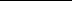 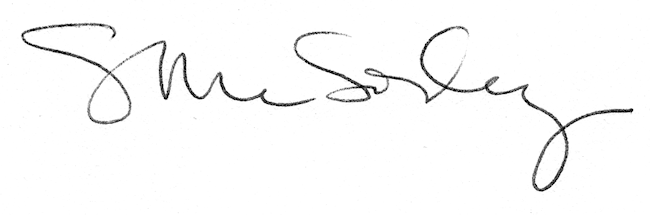 